Platinum Minds Volunteer Information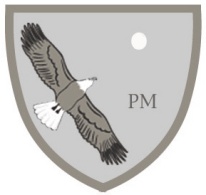 Contact InformationContact InformationContact InformationNameStreet AddressCity ST ZIP CodeHome PhoneWork PhoneE-Mail AddressDate of Birth __________________________ If you have proof of a recent background check, you do not need to provide your date of birth.  Please include with application or call our officefor additional instructions.List the volunteer committee or activity you wish to participate:    Date of Birth __________________________ If you have proof of a recent background check, you do not need to provide your date of birth.  Please include with application or call our officefor additional instructions.List the volunteer committee or activity you wish to participate:    Date of Birth __________________________ If you have proof of a recent background check, you do not need to provide your date of birth.  Please include with application or call our officefor additional instructions.List the volunteer committee or activity you wish to participate:    Date of Birth __________________________ If you have proof of a recent background check, you do not need to provide your date of birth.  Please include with application or call our officefor additional instructions.List the volunteer committee or activity you wish to participate:    Availability ____________________________________________________.Availability ____________________________________________________.Availability ____________________________________________________.Availability ____________________________________________________.During which hours are you available for this assignments?During which hours are you available for this assignments?During which hours are you available for this assignments?During which hours are you available for this assignments?Weekday morningsWeekday morningsWeekend mornings                     Weekend mornings                     Weekday afternoonsWeekday afternoonsWeekend afternoonsWeekend afternoonsWeekday eveningsWeekday eveningsWeekend evenings                          Total hours per Month _______Weekend evenings                          Total hours per Month _______Agreement and SignatureAgreement and SignatureBy submitting this application, I agree to adhere to time and schedule required by this position.  I agree to be responsible and notify Platinum Minds in advance if I cannot perform my obligation so that another volunteer has time to replace me.  By submitting this application, I agree to adhere to time and schedule required by this position.  I agree to be responsible and notify Platinum Minds in advance if I cannot perform my obligation so that another volunteer has time to replace me.  Name (printed)Signature, DateReferences: Please provide two professional references.